Задание 1. Перепишите в тетрадь теорию:Задание 2. Разберите примеры решения уравнений (значения сверяйте по таблице) и перепишите в тетрадь 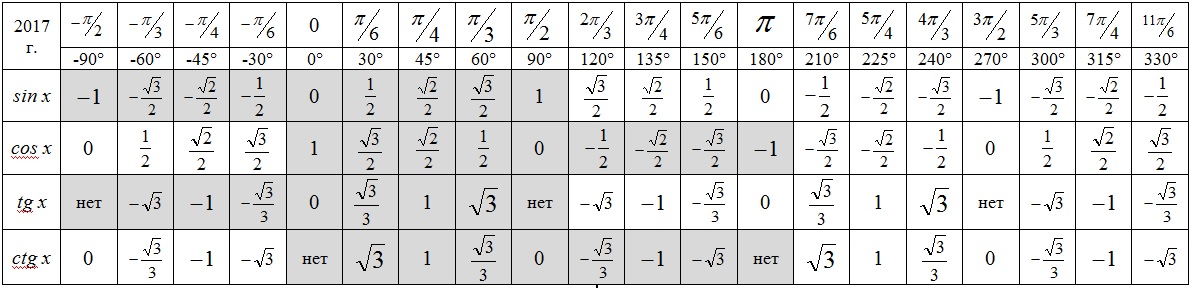 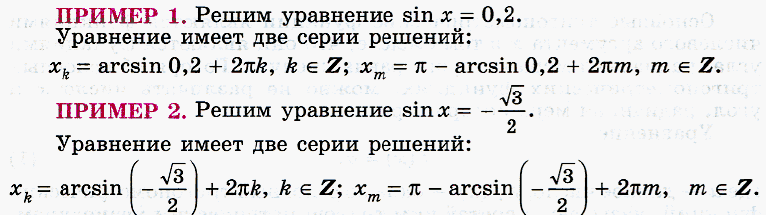 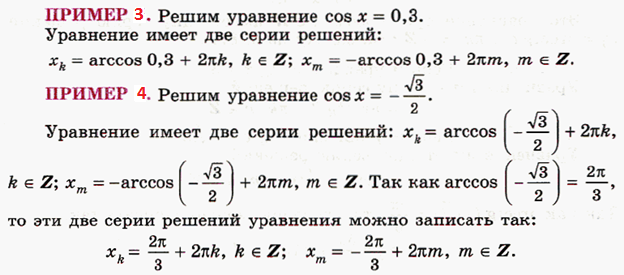 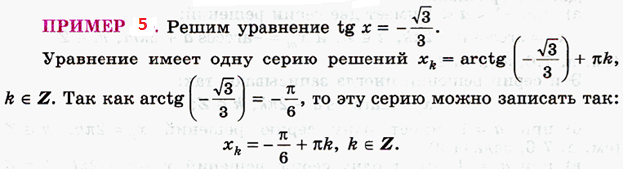 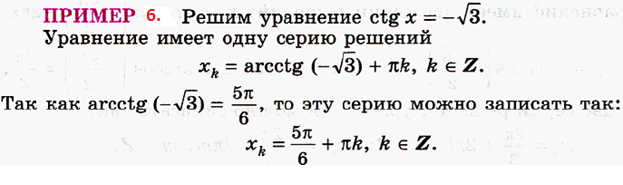 Задание 3. Решите самостоятельно (минимум по два примера на каждую функцию):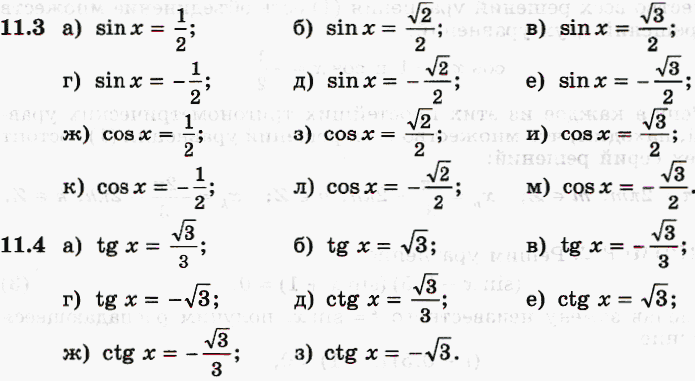 Решение тригонометрических уравненийЧастные случаи решения тригонометрических уравнений: